Fountaindale Elementary School - Beginning of the Year Stakeholder Survey for the 2011-2012 School YearA communicator — listens, empathizes, and connects with individual students, parents, and teachers in a productive way; An educator — is a self-directed instructional leader with a deep knowledge regarding curriculum, instruction and learning; An envisioner — focuses on the vision of what the school can be, and guides by a mission that has the best interests of all students at its core; A facilitator — builds strong relationships with all stakeholders; A change master — is flexible, futuristic, and a realistic, and can motivate change; A culture builder — communicates and models a strong, viable vision based on achievement, character, personal responsibility and accountability; An activator — is an individual with motivation, gumption, energy, enthusiasm and humor to spare; A producer — builds intellectual development and academic achievement and is results oriented; A character builder — is a role model to all whose values, words, and deeds are marked by trustworthiness, respect, and integrity; A contributor — the priority is making contributions to the success of others.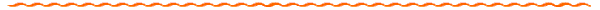 Read the above list of ten traits and descriptors. Choose the trait that you believe to be your principal and assistant principal's strongest trait and respond in the space below. Differentiate by indicating Dr. Williamson and Mrs. Kuhna in your responses:Cite some specific things that your principal and assistant principal regularly do that made you choose this particular trait:										Page TwoChoose the trait that you believe in most need of "work" by your principal and assistant principal:Cite some specific things that you would like to see your principal and assistant principal do that they are not currently doing that, in your opinion, would strengthen this trait:									Thank you for your input.